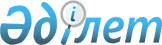 "Халықтың санитариялық-эпидемиологиялық саламаттылығы саласында жеке кәсіпкерлік аясындағы тексеру парақтарының нысандарын бекіту туралы" Қазақстан Республикасының Денсаулық сақтау министрінің 2012 жылғы 29 қазандағы № 744 және Қазақстан Республикасының Экономикалық даму және сауда 
Министрінің 2012 жылғы 29 қарашадағы № 322 бірлескен бұйрығына өзгерістер енгізу туралы
					
			Күшін жойған
			
			
		
					Қазақстан Республикасы Денсаулық сақтау министрінің 2013 жылғы 19 шілдедегі № 419 және Қазақстан Республикасы Премьер-Министрдің бірінші орынбасары -Қазақстан Республикасы Өңірлік даму министрінің 2013 жылғы 01 тамыздағы № 170/НҚ Бірлескен бұйрығы. Қазақстан Республикасының Әділет министрлігінде 2013 жылы 27 тамызда № 8655 тіркелді. Күші жойылды - Қазақстан Республикасы Ұлттық экономика министрінің 2015 жылғы 28 желтоқсандағы № 804 бұйрығымен

      Ескерту. Күші жойылды - ҚР Ұлттық экономика министрінің 28.12.2015 № 804 бұйрығымен (алғашқы ресми жарияланған күнінен кейін күнтізбелік он күн өткен соң қолданысқа енгізіледі).      «Халық денсаулығы және денсаулық сақтау жүйесі туралы» Қазақстан Республикасының Кодексінің 7-бабының 1-тармағының 72) тармақшасына, «Қазақстан Республикасындағы мемлекеттік қадағалау және бақылау туралы» Қазақстан Республикасының Заңының 15-бабының 1-тармағына сәйкес БҰЙЫРАМЫЗ:



      1. Нормативтік құқықтық актілерді мемлекеттік тіркеу тізілімінде № 8253 болып тіркелген, «Халықтың санитариялық-эпидемиологиялық саламаттылығы саласында жеке кәсіпкерлік аясындағы тексеру парақтарының нысандарын бекіту туралы» Қазақстан Республикасының Денсаулық сақтау министрінің 2012 жылғы 29 қазандағы № 744 және Қазақстан Республикасының Экономикалық даму және сауда министрінің 2012 жылғы 29 қарашадағы № 322 бірлескен бұйрығына (Нормативтік құқықтық актілерді мемлекеттік тіркеу тізілімінде № 8253 болып тіркелген, «Казахстанская правда» газетінде 2013 жылғы 3 шілдеде № 224 (27498), 2013 жылғы 4 шілдеде № 225 (27499), 2013 жылғы 10 шілдеде № 229 (27503) жарияланған) мынадай өзгерістер енгізілсін:



      1-қосымшада:

      кестенің атауы

«                                                           »;

      деген жол мынадай редакцияда жазылсын:

«                                                           »;



      2-қосымшада:

      кестенің атауы

«                                                           »;

      деген жол мынадай редакцияда жазылсын:

«                                                           »;



      3-қосымшада:

      кестенің атауы

«                                                           »;

      деген жол мынадай редакцияда жазылсын:

«                                                            »;



      4-қосымшада:

      кестенің атауы

«                                                            »;

      деген жол мынадай редакцияда жазылсын:

«                                                            »;



      5-қосымшада:

      кестенің атауы

«                                                            »;

      деген жол мынадай редакцияда жазылсын:

«                                                            »;



      6-қосымшада:

      кестенің атауы

«                                                            »;

      деген жол мынадай редакцияда жазылсын:

«                                                            »;



      7-қосымшада:

      кестенің атауы

«                                                            »;

      деген жол мынадай редакцияда жазылсын:

«                                                            »;



      8-қосымшада:

      кестенің атауы

«                                                            »;

      деген жол мынадай редакцияда жазылсын:

«                                                            »;



      9-қосымшада:

      кестенің атауы

«                                                            »;

      деген жол мынадай редакцияда жазылсын:

«                                                            »;



      10-қосымшада:

      кестенің атауы

«                                                            »;

      деген жол мынадай редакцияда жазылсын:

«                                                            »;



      11-қосымшада:

      кестенің атауы

«                                                            »;

      деген жол мынадай редакцияда жазылсын:

«                                                                  »;



      12-қосымшада:

      кестенің атауы

«                                                           »;

      деген жол мынадай редакцияда жазылсын:

«                                                           »;



      13-қосымшада:

      кестенің атауы

«                                                            »;

      деген жол мынадай редакцияда жазылсын:

«                                                            »;



      14-қосымшада:

      кестенің атауы

«                                                            »;

      деген жол мынадай редакцияда жазылсын:

      «                                                            »;



      15-қосымшада:

      кестенің атауы

«                                                            »;

      деген жол мынадай редакцияда жазылсын:

«                                                            »;



      16-қосымшада:

      кестенің атауы

«                                                            »;

      деген жол мынадай редакцияда жазылсын:

«                                                            »;



      17-қосымшада:

      кестенің атауы

«                                                            »;

      деген жол мынадай редакцияда жазылсын:

«                                                            »;



      18-қосымшада:

      кестенің атауы

«                                                            »;

      деген жол мынадай редакцияда жазылсын:

«                                                            »;



      19-қосымшада:

      кестенің атауы

«                                                            »;

      деген жол мынадай редакцияда жазылсын:

«                                                            »;



      20-қосымшада:

      кестенің атауы

«                                                            »;

      деген жол мынадай редакцияда жазылсын:

«                                                            »;



      21-қосымшада:

      кестенің атауы

«                                                            »;

      деген жол мынадай редакцияда жазылсын:

«                                                            »;



      22-қосымшада:

      кестенің атауы

«                                                            »;

      деген жол мынадай редакцияда жазылсын:

«                                                            »;



      23-қосымшада:

      кестенің атауы

«                                                            »;

      деген жол мынадай редакцияда жазылсын:

«                                                            »;



      24-қосымшада:

      кестенің атауы

«                                                            »;

      деген жол мынадай редакцияда жазылсын:

«                                                            »;



      25-қосымшада:

      кестенің атауы

«                                                            »;

      деген жол мынадай редакцияда жазылсын:

«                                                            »;



      26-қосымшада:

      кестенің атауы

«                                                            »;

      деген жол мынадай редакцияда жазылсын:

«                                                            »;



      27-қосымшада:

      кестенің атауы

«                                                            »;

      деген жол мынадай редакцияда жазылсын:

«                                                            »;



      28-қосымшада:

      кестенің атауы

«                                                            »;

      деген жол мынадай редакцияда жазылсын:

«                                                            »;



      29-қосымшада:

      кестенің атауы

«                                                            »;

      деген жол мынадай редакцияда жазылсын:

«                                                            »;



      30-қосымшада:

      кестенің атауы

«                                                            »;

      деген жол мынадай редакцияда жазылсын:

«                                                            »;



      31-қосымшада:

      кестенің атауы

«                                                            »;

      деген жол мынадай редакцияда жазылсын:

«                                                            »;



      32-қосымшада:

      кестенің атауы

«                                                            »;

      деген жол мынадай редакцияда жазылсын:

«                                                            »;



      33-қосымшада:

      кестенің атауы

«                                                            »;

      деген жол мынадай редакцияда жазылсын:

«                                                            »;



      34-қосымшада:

      кестенің атауы

«                                                            »;

      деген жол мынадай редакцияда жазылсын:

«                                                            »;



      35-қосымшада:

      кестенің атауы

«                                                            »;

      деген жол мынадай редакцияда жазылсын:

«                                                            »;



      36-қосымшада:

      кестенің атауы

«                                                            »;

      деген жол мынадай редакцияда жазылсын:

«                                                            »;



      37-қосымшада:

      кестенің атауы

«                                                            »;

      деген жол мынадай редакцияда жазылсын:

«                                                            »;



      38-қосымшада:

      кестенің атауы

«                                                            »;

      деген жол мынадай редакцияда жазылсын:

«                                                            »;



      39-қосымшада:

      кестенің атауы

«                                                            »;

      деген жол мынадай редакцияда жазылсын:

«                                                            »;



      40-қосымшада:

      кестенің атауы

«                                                            »;

      деген жол мынадай редакцияда жазылсын:

«                                                            »;



      41-қосымшада:

      кестенің атауы

«                                                            »;

      деген жол мынадай редакцияда жазылсын:

«                                                            »;



      42-қосымшада:

      кестенің атауы

«                                                            »;

      деген жол мынадай редакцияда жазылсын:

«                                                            »;



      43-қосымшада:

      кестенің атауы

«                                                            »;

      деген жол мынадай редакцияда жазылсын:

«                                                            »;



      44-қосымшада:

      кестенің атауы

«                                                            »;

      деген жол мынадай редакцияда жазылсын:

«                                                            »;



      45-қосымшада:

      кестенің атауы

«                                                            »;

      деген жол мынадай редакцияда жазылсын:

«                                                            »;



      46-қосымшада:

      кестенің атауы

«                                                             »;

      деген жол мынадай редакцияда жазылсын:

«                                                            »;



      47-қосымшада:

      кестенің атауы

«                                                            »;

      деген жол мынадай редакцияда жазылсын:

«                                                            »;



      48-қосымшада:

      кестенің атауы

«                                                            »;

      деген жол мынадай редакцияда жазылсын:

«                                                            »;



      49-қосымшада:

      кестенің атауы

«                                                            »;

      деген жол мынадай редакцияда жазылсын:

«                                                            »;



      50-қосымшада:

      кестенің атауы

«                                                            »;

      деген жол мынадай редакцияда жазылсын:

«                                                            »;



      51-қосымшада:

      кестенің атауы

«                                                            »;

      деген жол мынадай редакцияда жазылсын:

«                                                            »;



      52-қосымшада:

      кестенің атауы

«                                                            »;

      деген жол мынадай редакцияда жазылсын:

«                                                            »;



      53-қосымшада:

      кестенің атауы

«                                                            »;

      деген жол мынадай редакцияда жазылсын:

«                                                            »;



      54-қосымшада:

      кестенің атауы

«                                                            »;

      деген жол мынадай редакцияда жазылсын:

«                                                            »;



      55-қосымшада:

      кестенің атауы

«                                                            »;

      деген жол мынадай редакцияда жазылсын:

«                                                            »;



      56-қосымшада:

      кестенің атауы

«                                                            »;

      деген жол мынадай редакцияда жазылсын:«                                                            »;



      57-қосымшада:

      кестенің атауы

«                                                            »;

      деген жол мынадай редакцияда жазылсын:

«                                                            »;



      58-қосымшада:

      кестенің атауы

«                                                            »;

      деген жол мынадай редакцияда жазылсын:

«                                                            »;



      59-қосымшада:

      кестенің атауы

«                                                            »;

      деген жол мынадай редакцияда жазылсын:

«                                                            »;



      60-қосымшада:

      кестенің атауы

«                                                            »;

      деген жол мынадай редакцияда жазылсын:

«                                                            »;



      61-қосымшада:

      кестенің атауы

«                                                            »;

      деген жол мынадай редакцияда жазылсын:

«                                                            »;



      62-қосымшада:

      кестенің атауы

«                                                            »;

      деген жол мынадай редакцияда жазылсын:

«                                                            »;



      63-қосымшада:

      кестенің атауы

«                                                            »;

      деген жол мынадай редакцияда жазылсын:

«                                                            »;



      64-қосымшада:

      кестенің атауы

«                                                            »;

      деген жол мынадай редакцияда жазылсын:

«                                                            »;



      65-қосымшада:

      кестенің атауы

«                                                            »;

      деген жол мынадай редакцияда жазылсын:

«                                                            »;



      66-қосымшада:

      кестенің атауы

«                                                            »;

      деген жол мынадай редакцияда жазылсын:

«                                                            »;



      67-қосымшада:

      кестенің атауы

«                                                            »;

      деген жол мынадай редакцияда жазылсын:

«                                                            »;



      68-қосымшада:

      кестенің атауы

«                                                            »;

      деген жол мынадай редакцияда жазылсын:

«                                                             ».

      2. Қазақстан Республикасы Денсаулық сақтау министрлігінің Мемлекеттік санитарлық-эпидемиологиялық қадағалау комитеті:



      1) осы бұйрықтың Қазақстан Республикасы Әділет министрлігінде мемлекеттік тіркелуін;



      2) осы бұйрық Қазақстан Республикасы Әділет министрлігінде мемлекеттік тіркелгеннен кейін күнтізбелік он күн ішінде оның ресми түрде жариялануын;



      3) осы бұйрықтың Қазақстан Республикасы Денсаулық сақтау министрлігінің ресми интернет-ресурсында жариялануын қамтамасыз етсін.



      3. Осы бұйрықтың орындалуын бақылау Қазақстан Республикасы Денсаулық сақтау министрлігінің Жауапты хатшысы С.Р. Мусиновке жүктелсін.



      4. Осы бұйрық алғашқы ресми жарияланған күнінен кейін күнтізбелік он күн өткен соң қолданысқа енгізіледі.Қазақстан Республикасының               Қазақстан Республикасының

Денсаулық сақтау министрі               Премьер-Министрінің

_________ С. Қайырбекова                Бірінші орынбасары –

                                        Қазақстан Республикасының

                                        Өңірлік даму министрі

                                        ____________Б. Сағынтаев 
					© 2012. Қазақстан Республикасы Әділет министрлігінің «Қазақстан Республикасының Заңнама және құқықтық ақпарат институты» ШЖҚ РМК
				р/с

№Қазақстан Республикасы Үкіметінің 2012 жылғы 02 ақпандағы № 200 қаулысымен бекітілген «Тамақ өнімдерін өндіру жөніндегі объектілерге қойылатын санитариялық-эпидемиологиялық талаптар»,

Қазақстан Республикасы Үкіметінің 2008 жылғы 11 ақпандағы № 125 қаулысымен бекітілген «Тамақ өнімдерін өндіру (дайындау) объектілеріне есептік нөмірлер беру ережесі» санитариялық қағидаларының талаптарыСәйкестігіСәйкестігіТалап етілмейдір/с

№Қазақстан Республикасы Үкіметінің 2012 жылғы 02 ақпандағы № 200 қаулысымен бекітілген «Тамақ өнімдерін өндіру жөніндегі объектілерге қойылатын санитариялық-эпидемиологиялық талаптар»,

Қазақстан Республикасы Үкіметінің 2008 жылғы 11 ақпандағы № 125 қаулысымен бекітілген «Тамақ өнімдерін өндіру (дайындау) объектілеріне есептік нөмірлер беру ережесі» санитариялық қағидаларының талаптарыиәжоқТалап етілмейдір/с

№ТалаптарСәйкестігіСәйкестігіТалап етілмейдір/с

№ТалаптариәжоқТалап етілмейдір/с

№Қазақстан Республикасы Үкіметінің 2011 жылғы 31 қаңтардағы № 178 қаулысымен бекітілген «Санаториялық және сауықтыру объектілеріне қойылатын санитариялық-эпидемиологиялық талаптар» санитариялық қағидалары талаптарыСәйкестігіСәйкестігіТалап етілмейдір/с

№Қазақстан Республикасы Үкіметінің 2011 жылғы 31 қаңтардағы № 178 қаулысымен бекітілген «Санаториялық және сауықтыру объектілеріне қойылатын санитариялық-эпидемиологиялық талаптар» санитариялық қағидалары талаптарыиәжоқТалап етілмейдір/с №ТалаптарСәйкестігіСәйкестігіТалап етілмейдір/с №ТалаптариәжоқТалап етілмейдір/с №Қазақстан Республикасы Үкіметінің 2011 жылғы 30 желтоқсандағы № 1684 қаулысымен бекітілген «Балалар мен жасөспірімдерді тәрбиелеу мен білім беру объектілеріне қойылатын санитариялық-эпидемиологиялық талаптар» санитариялық қағидаларының талаптарыСәйкестігіСәйкестігіТалап етілмейдір/с №Қазақстан Республикасы Үкіметінің 2011 жылғы 30 желтоқсандағы № 1684 қаулысымен бекітілген «Балалар мен жасөспірімдерді тәрбиелеу мен білім беру объектілеріне қойылатын санитариялық-эпидемиологиялық талаптар» санитариялық қағидаларының талаптарыиәжоқТалап етілмейдір/с №ТалаптарСәйкестігіСәйкестігіТалап етілмейдір/с №ТалаптариәжоқТалап етілмейдір/с №Қазақстан Республикасы Үкіметінің 2011 жылғы 30 желтоқсандағы № 1665 қаулысымен бекітілген «Қоғамдық тамақтану объектілеріне қойылатын санитариялық-эпидемиологиялық талаптар» санитариялық қағидаларының талаптары, Қазақстан Республикасы Үкіметінің 2011 жылғы 30 желтоқсандағы № 1684 қаулысымен бекітілген «Балалар мен жасөспірімдерді тәрбиелеу мен білім беру объектілеріне қойылатын санитариялық-эпидемиологиялық талаптар» санитариялық қағидаларының талаптарыСәйкестігіСәйкестігіТалап етілмейдір/с №Қазақстан Республикасы Үкіметінің 2011 жылғы 30 желтоқсандағы № 1665 қаулысымен бекітілген «Қоғамдық тамақтану объектілеріне қойылатын санитариялық-эпидемиологиялық талаптар» санитариялық қағидаларының талаптары, Қазақстан Республикасы Үкіметінің 2011 жылғы 30 желтоқсандағы № 1684 қаулысымен бекітілген «Балалар мен жасөспірімдерді тәрбиелеу мен білім беру объектілеріне қойылатын санитариялық-эпидемиологиялық талаптар» санитариялық қағидаларының талаптарыиәжоқТалап етілмейдір/с №ТалаптарСәйкестігіСәйкестігіТалап етілмейдір/с №ТалаптариәжоқТалап етілмейдір/с №Қазақстан Республикасы Үкіметінің 2012 жылғы 01 ақпандағы № 183 қаулысымен бекітілген «Кондитерлік бұйымдарды өндіру объектілеріне қойылатын санитариялық-эпидемиологиялық талаптар»,

Қазақстан Республикасы Үкіметінің 2008 жылғы 11 ақпандағы № 125 қаулысымен бекітілген «Тамақ өнімдерін өндіру (дайындау) объектілеріне есептік нөмірлер беру ережесі» санитариялық қағидаларының талаптарыСәйкестігіСәйкестігіТалап етілмейдір/с №Қазақстан Республикасы Үкіметінің 2012 жылғы 01 ақпандағы № 183 қаулысымен бекітілген «Кондитерлік бұйымдарды өндіру объектілеріне қойылатын санитариялық-эпидемиологиялық талаптар»,

Қазақстан Республикасы Үкіметінің 2008 жылғы 11 ақпандағы № 125 қаулысымен бекітілген «Тамақ өнімдерін өндіру (дайындау) объектілеріне есептік нөмірлер беру ережесі» санитариялық қағидаларының талаптарыиәжоқТалап етілмейдір/с №ТалаптарСәйкестігіСәйкестігіТалап етілмейдір/с №ТалаптариәжоқТалап етілмейдір/с №Қазақстан Республикасы Үкіметінің 2012 жылғы 17 қаңтардағы № 87 қаулысымен бекітілген «Денсаулық сақтау объектілеріне қойылатын санитариялық-эпидемиологиялық талаптар» санитариялық қағидаларының талаптарыСәйкестігіСәйкестігіТалап етілмейдір/с №Қазақстан Республикасы Үкіметінің 2012 жылғы 17 қаңтардағы № 87 қаулысымен бекітілген «Денсаулық сақтау объектілеріне қойылатын санитариялық-эпидемиологиялық талаптар» санитариялық қағидаларының талаптарыиәжоқТалап етілмейдір/с №ТалаптарСәйкестігіСәйкестігіТалап етілмейдір/с №ТалаптариәжоқТалап етілмейдір/с №Қазақстан Республикасы Үкіметінің 2012 жылғы 17 қаңтардағы № 87 қаулысымен бекітілген «Денсаулық сақтау объектілеріне қойылатын санитариялық-эпидемиологиялық талаптар» санитариялық қағидаларының талаптарыСәйкестігіСәйкестігіТалап етілмейдір/с №Қазақстан Республикасы Үкіметінің 2012 жылғы 17 қаңтардағы № 87 қаулысымен бекітілген «Денсаулық сақтау объектілеріне қойылатын санитариялық-эпидемиологиялық талаптар» санитариялық қағидаларының талаптарыиәжоқТалап етілмейдір/с №ТалаптарСәйкестігіСәйкестігіТалап етілмейдір/с №ТалаптариәжоқТалап етілмейдір/с №Қазақстан Республикасы Үкіметінің 2012 жылғы 17 қаңтардағы № 87 қаулысымен бекітілген «Денсаулық сақтау объектілеріне қойылатын санитариялық-эпидемиологиялық талаптар» санитариялық қағидаларының талаптарыСәйкестігіСәйкестігіТалап етілмейдір/с №Қазақстан Республикасы Үкіметінің 2012 жылғы 17 қаңтардағы № 87 қаулысымен бекітілген «Денсаулық сақтау объектілеріне қойылатын санитариялық-эпидемиологиялық талаптар» санитариялық қағидаларының талаптарыиәжоқТалап етілмейдір/с №ТалаптарСәйкестігіСәйкестігіТалап етілмейдір/с №ТалаптариәжоқТалап етілмейдір/с №Қазақстан Республикасы Үкіметінің 2012 жылғы 11 наурыздағы № 309 қаулысымен бекітілген «Жолаушылар мен жүктерді тасымалдауға арналған көлік құралдарына қойылатын санитариялық-эпидемиологиялық талаптар» санитариялық қағидаларының талаптары

Қазақстан Республикасы Үкіметінің қаулысымен 2012 жылғы 11 наурыздағы № 44 бекітілген «Көлік құралдарына және жолаушыларға қызмет көрсету жөніндегі объектілерге қойылатын санитариялық-эпидемиологиялық талаптар» санитариялық қағидаларының талаптарыСәйкестігіСәйкестігіТалап етілмейдір/с №Қазақстан Республикасы Үкіметінің 2012 жылғы 11 наурыздағы № 309 қаулысымен бекітілген «Жолаушылар мен жүктерді тасымалдауға арналған көлік құралдарына қойылатын санитариялық-эпидемиологиялық талаптар» санитариялық қағидаларының талаптары

Қазақстан Республикасы Үкіметінің қаулысымен 2012 жылғы 11 наурыздағы № 44 бекітілген «Көлік құралдарына және жолаушыларға қызмет көрсету жөніндегі объектілерге қойылатын санитариялық-эпидемиологиялық талаптар» санитариялық қағидаларының талаптарыиәжоқТалап етілмейдір/с №ТалаптарСәйкестігіСәйкестігіТалап етілмейдір/с №ТалаптариәжоқТалап етілмейдір/с №Қазақстан Республикасы Үкіметінің 2012 жылғы 11 наурыздағы № 309 қаулысымен бекітілген «Жолаушылар мен жүктерді тасымалдауға арналған көлік құралдарына қойылатын санитариялық-эпидемиологиялық талаптар» санитариялық қағидаларының талаптарыСәйкестігіСәйкестігіТалап етілмейдір/с №Қазақстан Республикасы Үкіметінің 2012 жылғы 11 наурыздағы № 309 қаулысымен бекітілген «Жолаушылар мен жүктерді тасымалдауға арналған көлік құралдарына қойылатын санитариялық-эпидемиологиялық талаптар» санитариялық қағидаларының талаптарыиәжоқТалап етілмейдір/с №ТалаптарСәйкестігіСәйкестігіТалап етілмейдір/с №ТалаптариәжоқТалап етілмейдір/с №Қазақстан Республикасы Үкіметінің 2011 жылғы 30 желтоқсандағы № 1684 қаулысымен бекітілген «Балалар мен жасөспірімдерді тәрбиелеу мен білім беру объектілеріне қойылатын санитариялық-эпидемиологиялық талаптар» санитариялық қағидаларының талаптарыСәйкестігіСәйкестігіТалап етілмейдір/с №Қазақстан Республикасы Үкіметінің 2011 жылғы 30 желтоқсандағы № 1684 қаулысымен бекітілген «Балалар мен жасөспірімдерді тәрбиелеу мен білім беру объектілеріне қойылатын санитариялық-эпидемиологиялық талаптар» санитариялық қағидаларының талаптарыиәжоқТалап етілмейдір/с №ТалаптарСәйкестігіСәйкестігіТалап етілмейдір/с №ТалаптариәжоқТалап етілмейдір/с

№Қазақстан Республикасы Үкіметінің 2011 жылғы 30 желтоқсандағы № 1684 қаулысымен бекітілген «Балалар мен жасөспірімдерді тәрбиелеу мен білім беру объектілеріне қойылатын санитариялық-эпидемиологиялық талаптар» санитариялық қағидаларының талаптарыСәйкестігіСәйкестігіТалап етілмейдір/с

№Қазақстан Республикасы Үкіметінің 2011 жылғы 30 желтоқсандағы № 1684 қаулысымен бекітілген «Балалар мен жасөспірімдерді тәрбиелеу мен білім беру объектілеріне қойылатын санитариялық-эпидемиологиялық талаптар» санитариялық қағидаларының талаптарыиәжоқТалап етілмейдір/с №ТалаптарСәйкестігіСәйкестігіТалап етілмейдір/с №ТалаптариәжоқТалап етілмейдір/с

№Қазақстан Республикасы Үкіметінің 2011 жылғы 30 желтоқсандағы № 1684 қаулысымен бекітілген «Балалар мен жасөспірімдерді тәрбиелеу мен білім беру объектілеріне қойылатын санитариялық-эпидемиологиялық талаптар» санитариялық қағидаларының талаптарыСәйкестігіСәйкестігіТалап етілмейдір/с

№Қазақстан Республикасы Үкіметінің 2011 жылғы 30 желтоқсандағы № 1684 қаулысымен бекітілген «Балалар мен жасөспірімдерді тәрбиелеу мен білім беру объектілеріне қойылатын санитариялық-эпидемиологиялық талаптар» санитариялық қағидаларының талаптарыиәжоқТалап етілмейдір/с №ТалаптарСәйкестігіСәйкестігіТалап етілмейдір/с №ТалаптариәжоқТалап етілмейдір/с

№Қазақстан Республикасы Үкіметінің 2011 жылғы 30 желтоқсандағы № 1684 қаулысымен бекітілген «Балалар мен жасөспірімдерді тәрбиелеу мен білім беру объектілеріне қойылатын санитариялық-эпидемиологиялық талаптар» санитариялық қағидаларының талаптарыСәйкестігіСәйкестігіТалап етілмейдір/с

№Қазақстан Республикасы Үкіметінің 2011 жылғы 30 желтоқсандағы № 1684 қаулысымен бекітілген «Балалар мен жасөспірімдерді тәрбиелеу мен білім беру объектілеріне қойылатын санитариялық-эпидемиологиялық талаптар» санитариялық қағидаларының талаптарыиәжоқТалап етілмейдір/с №ТалаптарСәйкестігіСәйкестігіТалап етілмейдір/с №ТалаптариәжоқТалап етілмейдір/с

№Қазақстан Республикасы Үкіметінің 2011 жылғы 30 желтоқсандағы № 1665 қаулысымен бекітілген «Қоғамдық тамақтану объектілеріне қойылатын санитариялық-эпидемиологиялық талаптар» санитариялық қағидаларының талаптарыСәйкестігіСәйкестігіТалап етілмейдір/с

№Қазақстан Республикасы Үкіметінің 2011 жылғы 30 желтоқсандағы № 1665 қаулысымен бекітілген «Қоғамдық тамақтану объектілеріне қойылатын санитариялық-эпидемиологиялық талаптар» санитариялық қағидаларының талаптарыиәжоқТалап етілмейдір/с №ТалаптарСәйкестігіСәйкестігіТалап етілмейдір/с №ТалаптариәжоқТалап етілмейдір/с

№Қазақстан Республикасы Үкіметінің 2011 жылғы 30 желтоқсандағы № 1665 қаулысымен бекітілген «Қоғамдық тамақтану объектілеріне қойылатын санитариялық-эпидемиологиялық талаптар» санитариялық қағидаларының талаптарыСәйкестігіСәйкестігіТалап етілмейдір/с

№Қазақстан Республикасы Үкіметінің 2011 жылғы 30 желтоқсандағы № 1665 қаулысымен бекітілген «Қоғамдық тамақтану объектілеріне қойылатын санитариялық-эпидемиологиялық талаптар» санитариялық қағидаларының талаптарыиәжоқТалап етілмейдір/с №ТалаптарСәйкестігіСәйкестігіТалап етілмейдір/с №ТалаптариәжоқТалап етілмейдір/с

№Қазақстан Республикасы Үкіметінің 2012 жылғы 02 ақпандағы № 200 қаулысымен бекітілген «Тамақ өнімдерін өндіру жөніндегі объектілерге қойылатын санитариялық-эпидемиологиялық талаптар»,

Қазақстан Республикасы Үкіметінің 2008 жылғы 11 ақпандағы № 125 қаулысымен бекітілген «Тамақ өнімдерін өндіру (дайындау) объектілеріне есептік нөмірлер беру ережесі» санитариялық қағидаларының талаптарыСәйкестігіСәйкестігіТалап етілмейдір/с

№Қазақстан Республикасы Үкіметінің 2012 жылғы 02 ақпандағы № 200 қаулысымен бекітілген «Тамақ өнімдерін өндіру жөніндегі объектілерге қойылатын санитариялық-эпидемиологиялық талаптар»,

Қазақстан Республикасы Үкіметінің 2008 жылғы 11 ақпандағы № 125 қаулысымен бекітілген «Тамақ өнімдерін өндіру (дайындау) объектілеріне есептік нөмірлер беру ережесі» санитариялық қағидаларының талаптарыиәжоқТалап етілмейдір/с №ТалаптарСәйкестігіСәйкестігіТалап етілмейдір/с №ТалаптариәжоқТалап етілмейдір/с

№Қазақстан Республикасы Үкіметінің 2012 жылғы 02 ақпандағы № 200 қаулысымен бекітілген «Тамақ өнімдерін өндіру жөніндегі объектілерге қойылатын санитариялық-эпидемиологиялық талаптар»,

Қазақстан Республикасы Үкіметінің 2008 жылғы 11 ақпандағы № 125 қаулысымен бекітілген «Тамақ өнімдерін өндіру (дайындау) объектілеріне есептік нөмірлер беру ережесі» санитариялық қағидаларының талаптарыСәйкестігіСәйкестігіТалап етілмейдір/с

№Қазақстан Республикасы Үкіметінің 2012 жылғы 02 ақпандағы № 200 қаулысымен бекітілген «Тамақ өнімдерін өндіру жөніндегі объектілерге қойылатын санитариялық-эпидемиологиялық талаптар»,

Қазақстан Республикасы Үкіметінің 2008 жылғы 11 ақпандағы № 125 қаулысымен бекітілген «Тамақ өнімдерін өндіру (дайындау) объектілеріне есептік нөмірлер беру ережесі» санитариялық қағидаларының талаптарыиәжоқТалап етілмейдір/с №ТалаптарСәйкестігіСәйкестігіТалап етілмейдір/с №ТалаптариәжоқТалап етілмейдір/с

№Қазақстан Республикасы Үкіметінің 2012 жылғы 02 ақпандағы № 200 қаулысымен бекітілген «Тамақ өнімдерін өндіру жөніндегі объектілерге қойылатын санитариялық-эпидемиологиялық талаптар»,

Қазақстан Республикасы Үкіметінің 2008 жылғы 11 ақпандағы № 125 қаулысымен бекітілген «Тамақ өнімдерін өндіру (дайындау) объектілеріне есептік нөмірлер беру ережесі» санитариялық қағидаларының талаптарыСәйкестігіСәйкестігіТалап етілмейдір/с

№Қазақстан Республикасы Үкіметінің 2012 жылғы 02 ақпандағы № 200 қаулысымен бекітілген «Тамақ өнімдерін өндіру жөніндегі объектілерге қойылатын санитариялық-эпидемиологиялық талаптар»,

Қазақстан Республикасы Үкіметінің 2008 жылғы 11 ақпандағы № 125 қаулысымен бекітілген «Тамақ өнімдерін өндіру (дайындау) объектілеріне есептік нөмірлер беру ережесі» санитариялық қағидаларының талаптарыиәжоқТалап етілмейдір/с №ТалаптарСәйкестігіСәйкестігіТалап етілмейдір/с №ТалаптариәжоқТалап етілмейдір/с

№Қазақстан Республикасы Үкіметінің 2012 жылғы 02 ақпандағы № 200 қаулысымен бекітілген «Тамақ өнімдерін өндіру жөніндегі объектілерге қойылатын санитариялық-эпидемиологиялық талаптар»,

Қазақстан Республикасы Үкіметінің 2008 жылғы 11 ақпандағы № 125 қаулысымен бекітілген «Тамақ өнімдерін өндіру (дайындау) объектілеріне есептік нөмірлер беру ережесі» санитариялық қағидаларының талаптарыСәйкестігіСәйкестігіТалап етілмейдір/с

№Қазақстан Республикасы Үкіметінің 2012 жылғы 02 ақпандағы № 200 қаулысымен бекітілген «Тамақ өнімдерін өндіру жөніндегі объектілерге қойылатын санитариялық-эпидемиологиялық талаптар»,

Қазақстан Республикасы Үкіметінің 2008 жылғы 11 ақпандағы № 125 қаулысымен бекітілген «Тамақ өнімдерін өндіру (дайындау) объектілеріне есептік нөмірлер беру ережесі» санитариялық қағидаларының талаптарыиәжоқТалап етілмейдір/с №ТалаптарСәйкестігіСәйкестігіТалап етілмейдір/с №ТалаптариәжоқТалап етілмейдір/с №Қазақстан Республикасы Үкіметінің 2012 жылғы 17 қаңтардағы № 88 қаулысымен бекітілген «Тамақ өнімдерінің көтерме және бөлшек сауда объектілеріне қойылатын санитариялық-эпидемиологиялық талаптар» санитариялық қағидаларының талаптарыСәйкестігіСәйкестігіТалап етілмейдір/с №Қазақстан Республикасы Үкіметінің 2012 жылғы 17 қаңтардағы № 88 қаулысымен бекітілген «Тамақ өнімдерінің көтерме және бөлшек сауда объектілеріне қойылатын санитариялық-эпидемиологиялық талаптар» санитариялық қағидаларының талаптарыиәжоқТалап етілмейдір/с №ТалаптарСәйкестігіСәйкестігіТалап етілмейдір/с №ТалаптариәжоқТалап етілмейдір/с

№Қазақстан Республикасы Үкіметінің 2011 жылғы 01 желтоқсандағы № 1432 қаулысымен бекітілген «Алкоголь өнімдерін, алкогольсіз өнімдерді және ыдыстарға құйылған ауыз суды өндіру жөніндегі объектілерге қойылатын санитариялық-эпидемиологиялық талаптар»,

Қазақстан Республикасы Үкіметінің 2008 жылғы 11 ақпандағы № 125 қаулысымен бекітілген «Тамақ өнімдерін өндіру (дайындау) объектілеріне есептік нөмірлер беру ережесі» санитариялық қағидаларының талаптарыСәйкестігіСәйкестігіТалап етілмейдір/с

№Қазақстан Республикасы Үкіметінің 2011 жылғы 01 желтоқсандағы № 1432 қаулысымен бекітілген «Алкоголь өнімдерін, алкогольсіз өнімдерді және ыдыстарға құйылған ауыз суды өндіру жөніндегі объектілерге қойылатын санитариялық-эпидемиологиялық талаптар»,

Қазақстан Республикасы Үкіметінің 2008 жылғы 11 ақпандағы № 125 қаулысымен бекітілген «Тамақ өнімдерін өндіру (дайындау) объектілеріне есептік нөмірлер беру ережесі» санитариялық қағидаларының талаптарыиәжоқТалап етілмейдір/с №ТалаптарСәйкестігіСәйкестігіТалап етілмейдір/с №ТалаптариәжоқТалап етілмейдір/с

№Қазақстан Республикасы Үкіметінің 2012 жылғы 02 ақпандағы № 200 қаулысымен бекітілген «Тамақ өнімдерін өндіру жөніндегі объектілерге қойылатын санитариялық-эпидемиологиялық талаптар»,

Қазақстан Республикасы Үкіметінің 2008 жылғы 11 ақпандағы № 125 қаулысымен бекітілген «Тамақ өнімдерін өндіру (дайындау) объектілеріне есептік нөмірлер беру ережесі» санитариялық қағидаларының талаптарыСәйкестігіСәйкестігіТалап етілмейдір/с

№Қазақстан Республикасы Үкіметінің 2012 жылғы 02 ақпандағы № 200 қаулысымен бекітілген «Тамақ өнімдерін өндіру жөніндегі объектілерге қойылатын санитариялық-эпидемиологиялық талаптар»,

Қазақстан Республикасы Үкіметінің 2008 жылғы 11 ақпандағы № 125 қаулысымен бекітілген «Тамақ өнімдерін өндіру (дайындау) объектілеріне есептік нөмірлер беру ережесі» санитариялық қағидаларының талаптарыиәжоқТалап етілмейдір/с №ТалаптарСәйкестігіСәйкестігіТалап етілмейдір/с №ТалаптариәжоқТалап етілмейдір/с

№Қазақстан Республикасы Үкіметінің 2012 жылғы 02 ақпандағы № 200 қаулысымен бекітілген «Тамақ өнімдерін өндіру жөніндегі объектілерге қойылатын санитариялық-эпидемиологиялық талаптар»,

Қазақстан Республикасы Үкіметінің 2008 жылғы 11 ақпандағы № 125 қаулысымен бекітілген «Тамақ өнімдерін өндіру (дайындау) объектілеріне есептік нөмірлер беру ережесі» санитариялық қағидаларының талаптарыСәйкестігіСәйкестігіТалап етілмейдір/с

№Қазақстан Республикасы Үкіметінің 2012 жылғы 02 ақпандағы № 200 қаулысымен бекітілген «Тамақ өнімдерін өндіру жөніндегі объектілерге қойылатын санитариялық-эпидемиологиялық талаптар»,

Қазақстан Республикасы Үкіметінің 2008 жылғы 11 ақпандағы № 125 қаулысымен бекітілген «Тамақ өнімдерін өндіру (дайындау) объектілеріне есептік нөмірлер беру ережесі» санитариялық қағидаларының талаптарыиәжоқТалап етілмейдір/с №ТалаптарСәйкестігіСәйкестігіТалап етілмейдір/с №ТалаптариәжоқТалап етілмейдір/с

№Қазақстан Республикасы Үкіметінің 2012 жылғы 02 ақпандағы № 200 қаулысымен бекітілген «Тамақ өнімдерін өндіру жөніндегі объектілерге қойылатын санитариялық-эпидемиологиялық талаптар»,

Қазақстан Республикасы Үкіметінің 2008 жылғы 11 ақпандағы № 125 қаулысымен бекітілген «Тамақ өнімдерін өндіру (дайындау) объектілеріне есептік нөмірлер беру ережесі» санитариялық қағидаларының талаптарыСәйкестігіСәйкестігіТалап етілмейдір/с

№Қазақстан Республикасы Үкіметінің 2012 жылғы 02 ақпандағы № 200 қаулысымен бекітілген «Тамақ өнімдерін өндіру жөніндегі объектілерге қойылатын санитариялық-эпидемиологиялық талаптар»,

Қазақстан Республикасы Үкіметінің 2008 жылғы 11 ақпандағы № 125 қаулысымен бекітілген «Тамақ өнімдерін өндіру (дайындау) объектілеріне есептік нөмірлер беру ережесі» санитариялық қағидаларының талаптарыиәжоқТалап етілмейдір/с №ТалаптарСәйкестігіСәйкестігіТалап етілмейдір/с №ТалаптариәжоқТалап етілмейдір/с

№Қазақстан Республикасы Үкіметінің 2012 жылғы 02 ақпандағы № 200 қаулысымен бекітілген «Тамақ өнімдерін өндіру жөніндегі объектілерге қойылатын санитариялық-эпидемиологиялық талаптар»,

Қазақстан Республикасы Үкіметінің 2008 жылғы 11 ақпандағы № 125 қаулысымен бекітілген «Тамақ өнімдерін өндіру (дайындау) объектілеріне есептік нөмірлер беру ережесі» санитариялық қағидаларының талаптарыСәйкестігіСәйкестігіТалап етілмейдір/с

№Қазақстан Республикасы Үкіметінің 2012 жылғы 02 ақпандағы № 200 қаулысымен бекітілген «Тамақ өнімдерін өндіру жөніндегі объектілерге қойылатын санитариялық-эпидемиологиялық талаптар»,

Қазақстан Республикасы Үкіметінің 2008 жылғы 11 ақпандағы № 125 қаулысымен бекітілген «Тамақ өнімдерін өндіру (дайындау) объектілеріне есептік нөмірлер беру ережесі» санитариялық қағидаларының талаптарыиәжоқТалап етілмейдір/с №ТалаптарСәйкестігіСәйкестігіТалап етілмейдір/с №ТалаптариәжоқТалап етілмейдір/с

№Қазақстан Республикасы Үкіметінің 2012 жылғы 01 ақпандағы № 183 қаулысымен бекітілген «Кондитерлік бұйымдарды өндіру объектілеріне қойылатын санитариялық-эпидемиологиялық талаптар»,

Қазақстан Республикасы Үкіметінің 2008 жылғы 11 ақпандағы № 125 қаулысымен бекітілген «Тамақ өнімдерін өндіру (дайындау) объектілеріне есептік нөмірлер беру ережесі» санитариялық қағидаларының талаптарыСәйкестігіСәйкестігіТалап етілмейдір/с

№Қазақстан Республикасы Үкіметінің 2012 жылғы 01 ақпандағы № 183 қаулысымен бекітілген «Кондитерлік бұйымдарды өндіру объектілеріне қойылатын санитариялық-эпидемиологиялық талаптар»,

Қазақстан Республикасы Үкіметінің 2008 жылғы 11 ақпандағы № 125 қаулысымен бекітілген «Тамақ өнімдерін өндіру (дайындау) объектілеріне есептік нөмірлер беру ережесі» санитариялық қағидаларының талаптарыиәжоқТалап етілмейдір/с №ТалаптарСәйкестігіСәйкестігіТалап етілмейдір/с №ТалаптариәжоқТалап етілмейдір/с

№Қазақстан Республикасы Үкіметінің 2012 жылғы 17 қаңтардағы № 88 қаулысымен бекітілген «Тамақ өнімдерінің көтерме және бөлшек сауда объектілеріне қойылатын санитариялық-эпидемиологиялық талаптар» санитариялық қағидаларының талаптарыСәйкестігіСәйкестігіТалап етілмейдір/с

№Қазақстан Республикасы Үкіметінің 2012 жылғы 17 қаңтардағы № 88 қаулысымен бекітілген «Тамақ өнімдерінің көтерме және бөлшек сауда объектілеріне қойылатын санитариялық-эпидемиологиялық талаптар» санитариялық қағидаларының талаптарыиәжоқТалап етілмейдір/с №ТалаптарСәйкестігіСәйкестігіТалап етілмейдір/с №ТалаптариәжоқТалап етілмейдір/с

№Қазақстан Республикасы Үкіметінің 2012 жылғы 17 қаңтардағы № 87 қаулысымен бекітілген «Денсаулық сақтау объектілеріне қойылатын санитариялық-эпидемиологиялық талаптар» санитариялық қағидаларының талаптарыСәйкестігіСәйкестігіТалап етілмейдір/с

№Қазақстан Республикасы Үкіметінің 2012 жылғы 17 қаңтардағы № 87 қаулысымен бекітілген «Денсаулық сақтау объектілеріне қойылатын санитариялық-эпидемиологиялық талаптар» санитариялық қағидаларының талаптарыиәжоқТалап етілмейдір/с №ТалаптарСәйкестігіСәйкестігіТалап етілмейдір/с №ТалаптариәжоқТалап етілмейдір/с №Қазақстан Республикасы Үкіметінің 2012 жылғы 17 қаңтардағы № 87 қаулысымен бекітілген «Денсаулық сақтау объектілеріне қойылатын санитариялық-эпидемиологиялық талаптар» санитариялық қағидаларының талаптарыСәйкестігіСәйкестігіТалап етілмейдір/с №Қазақстан Республикасы Үкіметінің 2012 жылғы 17 қаңтардағы № 87 қаулысымен бекітілген «Денсаулық сақтау объектілеріне қойылатын санитариялық-эпидемиологиялық талаптар» санитариялық қағидаларының талаптарыиәжоқТалап етілмейдір/с №ТалаптарСәйкестігіСәйкестігіТалап етілмейдір/с №ТалаптариәжоқТалап етілмейдір/с

№Қазақстан Республикасы Үкіметінің 2012 жылғы 18 қаңтардағы № 104 қаулысымен бекітілген «Су көздеріне, шаруашылық-ауыз су мақсаты үшін су жинау орындарына, шаруашылық-ауыз сумен жабдықтауға, суды мәдени-тұрмыстық пайдалану орындарына және су объектілерінің қауіпсіздігіне қойылатын санитариялық-эпидемиологиялық талаптар» санитариялық қағидаларының талаптарыСәйкестігіСәйкестігіТалап етілмейдір/с

№Қазақстан Республикасы Үкіметінің 2012 жылғы 18 қаңтардағы № 104 қаулысымен бекітілген «Су көздеріне, шаруашылық-ауыз су мақсаты үшін су жинау орындарына, шаруашылық-ауыз сумен жабдықтауға, суды мәдени-тұрмыстық пайдалану орындарына және су объектілерінің қауіпсіздігіне қойылатын санитариялық-эпидемиологиялық талаптар» санитариялық қағидаларының талаптарыиәжоқТалап етілмейдір/с №ТалаптарСәйкестігіСәйкестігіТалап етілмейдір/с №ТалаптариәжоқТалап етілмейдір/с

№Қазақстан Республикасы Үкіметінің 2012 жылғы 18 қаңтардағы № 104 қаулысымен бекітілген «Су көздеріне, шаруашылық-ауыз су мақсаты үшін су жинау орындарына, шаруашылық-ауыз сумен жабдықтауға, суды мәдени-тұрмыстық пайдалану орындарына және су объектілерінің қауіпсіздігіне қойылатын санитариялық-эпидемиологиялық талаптар» санитариялық қағидаларының талаптарыСәйкестігіСәйкестігіТалап етілмейдір/с

№Қазақстан Республикасы Үкіметінің 2012 жылғы 18 қаңтардағы № 104 қаулысымен бекітілген «Су көздеріне, шаруашылық-ауыз су мақсаты үшін су жинау орындарына, шаруашылық-ауыз сумен жабдықтауға, суды мәдени-тұрмыстық пайдалану орындарына және су объектілерінің қауіпсіздігіне қойылатын санитариялық-эпидемиологиялық талаптар» санитариялық қағидаларының талаптарыиәжоқТалап етілмейдір/с №ТалаптарСәйкестігіСәйкестігіТалап етілмейдір/с №ТалаптариәжоқТалап етілмейдір/с

№Қазақстан Республикасы Үкіметінің 2012 жылғы 17 қаңтардағы № 94 қаулысымен бекітілген «Коммуналдық мақсаттағы объектілерге қойылатын санитариялық-эпидемиологиялық талаптар» санитариялық қағидаларының талаптарыСәйкестігіСәйкестігіТалап етілмейдір/с

№Қазақстан Республикасы Үкіметінің 2012 жылғы 17 қаңтардағы № 94 қаулысымен бекітілген «Коммуналдық мақсаттағы объектілерге қойылатын санитариялық-эпидемиологиялық талаптар» санитариялық қағидаларының талаптарыиәжоқТалап етілмейдір/с №ТалаптарСәйкестігіСәйкестігіТалап етілмейдір/с №ТалаптариәжоқТалап етілмейдір/с

№Қазақстан Республикасы Үкіметінің 2012 жылғы 11 наурыздағы № 309 қаулысымен бекітілген «Жолаушылар мен жүктерді тасымалдауға арналған көлік құралдарына қойылатын санитариялық-эпидемиологиялық талаптар»СәйкестігіСәйкестігіТалап етілмейдір/с

№Қазақстан Республикасы Үкіметінің 2012 жылғы 11 наурыздағы № 309 қаулысымен бекітілген «Жолаушылар мен жүктерді тасымалдауға арналған көлік құралдарына қойылатын санитариялық-эпидемиологиялық талаптар»иәжоқТалап етілмейдір/с №ТалаптарСәйкестігіСәйкестігіТалап етілмейдір/с №ТалаптариәжоқТалап етілмейдір/с

№Қазақстан Республикасы Үкіметінің 2012 жылғы 10 қарашадағы № 1320 қаулысымен бекітілген «Құрылыс объектілерін салу, реконструкциялау, жөндеу және пайдалануға беру кезіндегі еңбек және тұрмыстық қызмет көрсету жағдайларына қойылатын санитариялық-эпидемиологиялық талаптар» санитариялық қағидаларының талаптарыСәйкестігіСәйкестігіТалап етілмейдір/с

№Қазақстан Республикасы Үкіметінің 2012 жылғы 10 қарашадағы № 1320 қаулысымен бекітілген «Құрылыс объектілерін салу, реконструкциялау, жөндеу және пайдалануға беру кезіндегі еңбек және тұрмыстық қызмет көрсету жағдайларына қойылатын санитариялық-эпидемиологиялық талаптар» санитариялық қағидаларының талаптарыиәжоқТалап етілмейдір/с №ТалаптарСәйкестігіСәйкестігіТалап етілмейдір/с №ТалаптариәжоқТалап етілмейдір/с

№Қазақстан Республикасы Үкіметінің 2011 жылғы 30 желтоқсандағы № 1684 қаулысымен бекітілген «Балалар мен жасөспірімдерді тәрбиелеу мен білім беру объектілеріне қойылатын санитариялық-эпидемиологиялық талаптар» санитариялық қағидаларының талаптарыСәйкестігіСәйкестігіТалап етілмейдір/с

№Қазақстан Республикасы Үкіметінің 2011 жылғы 30 желтоқсандағы № 1684 қаулысымен бекітілген «Балалар мен жасөспірімдерді тәрбиелеу мен білім беру объектілеріне қойылатын санитариялық-эпидемиологиялық талаптар» санитариялық қағидаларының талаптарыиәжоқТалап етілмейдір/с №ТалаптарСәйкестігіСәйкестігіТалап етілмейдір/с №ТалаптариәжоқТалап етілмейдір/с

№Қазақстан Республикасы Үкіметінің 2011 жылғы 30 желтоқсандағы № 1684 қаулысымен бекітілген «Балалар мен жасөспірімдерді тәрбиелеу мен білім беру объектілеріне қойылатын санитариялық-эпидемиологиялық талаптар» санитариялық қағидаларының талаптарыСәйкестігіСәйкестігіТалап етілмейдір/с

№Қазақстан Республикасы Үкіметінің 2011 жылғы 30 желтоқсандағы № 1684 қаулысымен бекітілген «Балалар мен жасөспірімдерді тәрбиелеу мен білім беру объектілеріне қойылатын санитариялық-эпидемиологиялық талаптар» санитариялық қағидаларының талаптарыиәжоқТалап етілмейдір/с №ТалаптарСәйкестігіСәйкестігіТалап етілмейдір/с №ТалаптариәжоқТалап етілмейдір/с

№Қазақстан Республикасы Үкіметінің 2011 жылғы 30 желтоқсандағы № 1684 қаулысымен бекітілген «Балалар мен жасөспірімдерді тәрбиелеу мен білім беру объектілеріне қойылатын санитариялық-эпидемиологиялық талаптар» санитариялық қағидаларының талаптарыСәйкестігіСәйкестігіТалап етілмейдір/с

№Қазақстан Республикасы Үкіметінің 2011 жылғы 30 желтоқсандағы № 1684 қаулысымен бекітілген «Балалар мен жасөспірімдерді тәрбиелеу мен білім беру объектілеріне қойылатын санитариялық-эпидемиологиялық талаптар» санитариялық қағидаларының талаптарыиәжоқТалап етілмейдір/с №ТалаптарСәйкестігіСәйкестігіТалап етілмейдір/с №ТалаптариәжоқТалап етілмейдір/с

№Ойыншықтардың қауіпсіздігі туралы Өнімдердің қауіпсіздігі туралы Кеден одағы техникалық регламентінің талаптары Кеден одағы Комиссиясының 2011 жылғы 23 қыркүйектегі № 797, 798 ҚР ҮҚ шешімдерімен қабылданғанСәйкестігіСәйкестігіТалап етілмейдір/с

№Ойыншықтардың қауіпсіздігі туралы Өнімдердің қауіпсіздігі туралы Кеден одағы техникалық регламентінің талаптары Кеден одағы Комиссиясының 2011 жылғы 23 қыркүйектегі № 797, 798 ҚР ҮҚ шешімдерімен қабылданғаниәжоқТалап етілмейдір/с №ТалаптарСәйкестігіСәйкестігіТалап етілмейдір/с №ТалаптариәжоқТалап етілмейдір/с

№Қазақстан Республикасы Үкіметінің 2011 жылғы 01 желтоқсандағы № 1430 қаулысымен бекітілген «Адамға әсер ететін физикалық факторлар (компьютерлер мен бейнетерминалдар) көздерімен жұмыс істеу жағдайларына қойылатын санитариялық-эпидемиологиялық талаптар» санитариялық қағидаларының талаптарыСәйкестігіСәйкестігіТалап етілмейдір/с

№Қазақстан Республикасы Үкіметінің 2011 жылғы 01 желтоқсандағы № 1430 қаулысымен бекітілген «Адамға әсер ететін физикалық факторлар (компьютерлер мен бейнетерминалдар) көздерімен жұмыс істеу жағдайларына қойылатын санитариялық-эпидемиологиялық талаптар» санитариялық қағидаларының талаптарыиәжоқТалап етілмейдір/с №ТалаптарСәйкестігіСәйкестігіТалап етілмейдір/с №ТалаптариәжоқТалап етілмейдір/с

№Қазақстан Республикасы Үкіметінің 2012 жылғы 01 ақпандағы № 183 қаулысымен бекітілген «Кондитерлік бұйымдарды өндіру объектілеріне қойылатын санитариялық-эпидемиологиялық талаптар»,

Қазақстан Республикасы Үкіметінің 2008 жылғы 11 ақпандағы № 125 қаулысымен бекітілген «Тамақ өнімдерін өндіру (дайындау) объектілеріне есептік нөмірлер беру ережесі» санитариялық қағидаларының талаптарыСәйкестігіСәйкестігіТалап етілмейдір/с

№Қазақстан Республикасы Үкіметінің 2012 жылғы 01 ақпандағы № 183 қаулысымен бекітілген «Кондитерлік бұйымдарды өндіру объектілеріне қойылатын санитариялық-эпидемиологиялық талаптар»,

Қазақстан Республикасы Үкіметінің 2008 жылғы 11 ақпандағы № 125 қаулысымен бекітілген «Тамақ өнімдерін өндіру (дайындау) объектілеріне есептік нөмірлер беру ережесі» санитариялық қағидаларының талаптарыиәжоқТалап етілмейдір/с №ТалаптарСәйкестігіСәйкестігіТалап етілмейдір/с №ТалаптариәжоқТалап етілмейдір/с

№Қазақстан Республикасы Үкіметінің 2012 жылғы 02 ақпандағы № 200 қаулысымен бекітілген «Тамақ өнімдерін өндіру жөніндегі объектілерге қойылатын санитариялық-эпидемиологиялық талаптар»,

Қазақстан Республикасы Үкіметінің 2008 жылғы 11 ақпандағы № 125 қаулысымен бекітілген «Тамақ өнімдерін өндіру (дайындау) объектілеріне есептік нөмірлер беру ережесі» санитариялық қағидаларының талаптарыСәйкестігіСәйкестігіТалап етілмейдір/с

№Қазақстан Республикасы Үкіметінің 2012 жылғы 02 ақпандағы № 200 қаулысымен бекітілген «Тамақ өнімдерін өндіру жөніндегі объектілерге қойылатын санитариялық-эпидемиологиялық талаптар»,

Қазақстан Республикасы Үкіметінің 2008 жылғы 11 ақпандағы № 125 қаулысымен бекітілген «Тамақ өнімдерін өндіру (дайындау) объектілеріне есептік нөмірлер беру ережесі» санитариялық қағидаларының талаптарыиәжоқТалап етілмейдір/с №ТалаптарСәйкестігіСәйкестігіТалап етілмейдір/с №ТалаптариәжоқТалап етілмейдір/с

№Қазақстан Республикасы Үкіметінің 2012 жылғы 02 ақпандағы № 200 қаулысымен бекітілген «Тамақ өнімдерін өндіру жөніндегі объектілерге қойылатын санитариялық-эпидемиологиялық талаптар»,

Қазақстан Республикасы Үкіметінің 2008 жылғы 11 ақпандағы № 125 қаулысымен бекітілген «Тамақ өнімдерін өндіру (дайындау) объектілеріне есептік нөмірлер беру ережесі» санитариялық қағидаларының талаптарыСәйкестігіСәйкестігіТалап етілмейдір/с

№Қазақстан Республикасы Үкіметінің 2012 жылғы 02 ақпандағы № 200 қаулысымен бекітілген «Тамақ өнімдерін өндіру жөніндегі объектілерге қойылатын санитариялық-эпидемиологиялық талаптар»,

Қазақстан Республикасы Үкіметінің 2008 жылғы 11 ақпандағы № 125 қаулысымен бекітілген «Тамақ өнімдерін өндіру (дайындау) объектілеріне есептік нөмірлер беру ережесі» санитариялық қағидаларының талаптарыиәжоқТалап етілмейдір/с №ТалаптарСәйкестігіСәйкестігіТалап етілмейдір/с №ТалаптариәжоқТалап етілмейдір/с

№Қазақстан Республикасы Үкіметінің 2012 жылғы 02 ақпандағы № 200 қаулысымен бекітілген «Тамақ өнімдерін өндіру жөніндегі объектілерге қойылатын санитариялық-эпидемиологиялық талаптар»,

Қазақстан Республикасы Үкіметінің 2008 жылғы 11 ақпандағы № 125 қаулысымен бекітілген «Тамақ өнімдерін өндіру (дайындау) объектілеріне есептік нөмірлер беру ережесі» санитариялық қағидаларының талаптарыСәйкестігіСәйкестігіТалап етілмейдір/с

№Қазақстан Республикасы Үкіметінің 2012 жылғы 02 ақпандағы № 200 қаулысымен бекітілген «Тамақ өнімдерін өндіру жөніндегі объектілерге қойылатын санитариялық-эпидемиологиялық талаптар»,

Қазақстан Республикасы Үкіметінің 2008 жылғы 11 ақпандағы № 125 қаулысымен бекітілген «Тамақ өнімдерін өндіру (дайындау) объектілеріне есептік нөмірлер беру ережесі» санитариялық қағидаларының талаптарыиәжоқТалап етілмейдір/с №ТалаптарСәйкестігіСәйкестігіТалап етілмейдір/с №ТалаптариәжоқТалап етілмейдір/с

№Қазақстан Республикасы Үкіметінің 2012 жылғы 02 ақпандағы № 200 қаулысымен бекітілген «Тамақ өнімдерін өндіру жөніндегі объектілерге қойылатын санитариялық-эпидемиологиялық талаптар»,

Қазақстан Республикасы Үкіметінің 2008 жылғы 11 ақпандағы № 125 қаулысымен бекітілген «Тамақ өнімдерін өндіру (дайындау) объектілеріне есептік нөмірлер беру ережесі» санитариялық қағидаларының талаптарыСәйкестігіСәйкестігіТалап етілмейдір/с

№Қазақстан Республикасы Үкіметінің 2012 жылғы 02 ақпандағы № 200 қаулысымен бекітілген «Тамақ өнімдерін өндіру жөніндегі объектілерге қойылатын санитариялық-эпидемиологиялық талаптар»,

Қазақстан Республикасы Үкіметінің 2008 жылғы 11 ақпандағы № 125 қаулысымен бекітілген «Тамақ өнімдерін өндіру (дайындау) объектілеріне есептік нөмірлер беру ережесі» санитариялық қағидаларының талаптарыиәжоқТалап етілмейдір/с №ТалаптарСәйкестігіСәйкестігіТалап етілмейдір/с №ТалаптариәжоқТалап етілмейдір/с №Қазақстан Республикасы Үкіметінің 2012 жылғы 02 ақпандағы № 200 қаулысымен бекітілген «Тамақ өнімдерін өндіру жөніндегі объектілерге қойылатын санитариялық-эпидемиологиялық талаптар»,

Қазақстан Республикасы Үкіметінің 2008 жылғы 11 ақпандағы № 125 қаулысымен бекітілген «Тамақ өнімдерін өндіру (дайындау) объектілеріне есептік нөмірлер беру ережесі» санитариялық қағидаларының талаптарыСәйкестігіСәйкестігіТалап етілмейдір/с №Қазақстан Республикасы Үкіметінің 2012 жылғы 02 ақпандағы № 200 қаулысымен бекітілген «Тамақ өнімдерін өндіру жөніндегі объектілерге қойылатын санитариялық-эпидемиологиялық талаптар»,

Қазақстан Республикасы Үкіметінің 2008 жылғы 11 ақпандағы № 125 қаулысымен бекітілген «Тамақ өнімдерін өндіру (дайындау) объектілеріне есептік нөмірлер беру ережесі» санитариялық қағидаларының талаптарыиәжоқТалап етілмейдір/с №ТалаптарСәйкестігіСәйкестігіТалап етілмейдір/с №ТалаптариәжоқТалап етілмейдір/с

№Қазақстан Республикасы Үкіметінің 2012 жылғы 17 қаңтардағы № 88 қаулысымен бекітілген «Тамақ өнімдерінің көтерме және бөлшек сауда объектілеріне қойылатын санитариялық-эпидемиологиялық талаптар» санитариялық қағидаларының талаптарыСәйкестігіСәйкестігіТалап етілмейдір/с

№Қазақстан Республикасы Үкіметінің 2012 жылғы 17 қаңтардағы № 88 қаулысымен бекітілген «Тамақ өнімдерінің көтерме және бөлшек сауда объектілеріне қойылатын санитариялық-эпидемиологиялық талаптар» санитариялық қағидаларының талаптарыиәжоқТалап етілмейдір/с №ТалаптарСәйкестігіСәйкестігіТалап етілмейдір/с №ТалаптариәжоқТалап етілмейдір/с

№Қазақстан Республикасы Үкіметінің 2012 жылғы 17 қаңтардағы № 87 қаулысымен бекітілген «Денсаулық сақтау объектілеріне қойылатын санитариялық-эпидемиологиялық талаптар» санитариялық қағидаларының талаптарыСәйкестігіСәйкестігіТалап етілмейдір/с

№Қазақстан Республикасы Үкіметінің 2012 жылғы 17 қаңтардағы № 87 қаулысымен бекітілген «Денсаулық сақтау объектілеріне қойылатын санитариялық-эпидемиологиялық талаптар» санитариялық қағидаларының талаптарыиәжоқТалап етілмейдір/с №ТалаптарСәйкестігіСәйкестігіТалап етілмейдір/с №ТалаптариәжоқТалап етілмейдір/с

№Қазақстан Республикасы Үкіметінің 2012 жылғы 17 қаңтардағы № 91 қаулысымен бекітілген «Дәрілік заттардың, медициналық мақсаттағы бұйымдар мен медициналық техниканың айналысы саласындағы объектілерге қойылатын санитариялық-эпидемиологиялық талаптар» санитариялық қағидаларының талаптарыСәйкестігіСәйкестігіТалап етілмейдір/с

№Қазақстан Республикасы Үкіметінің 2012 жылғы 17 қаңтардағы № 91 қаулысымен бекітілген «Дәрілік заттардың, медициналық мақсаттағы бұйымдар мен медициналық техниканың айналысы саласындағы объектілерге қойылатын санитариялық-эпидемиологиялық талаптар» санитариялық қағидаларының талаптарыиәжоқТалап етілмейдір/с №ТалаптарСәйкестігіСәйкестігіТалап етілмейдір/с №ТалаптариәжоқТалап етілмейдір/с

№Қазақстан Республикасы Үкіметінің 2012 жылғы 31 қаңтардағы № 178 қаулысымен бекітілген «Санаториялық және сауықтыру объектілеріне қойылатын санитариялық-эпидемиологиялық талаптар» санитариялық қағидаларының талаптарыСәйкестігіСәйкестігіТалап етілмейдір/с

№Қазақстан Республикасы Үкіметінің 2012 жылғы 31 қаңтардағы № 178 қаулысымен бекітілген «Санаториялық және сауықтыру объектілеріне қойылатын санитариялық-эпидемиологиялық талаптар» санитариялық қағидаларының талаптарыиәжоқТалап етілмейдір/с №ТалаптарСәйкестігіСәйкестігіТалап етілмейдір/с №ТалаптариәжоқТалап етілмейдір/с

№Қазақстан Республикасы Үкіметінің 2012 жылғы 17 қаңтардағы № 94 қаулысымен бекітілген «Коммуналдық мақсаттағы объектілерге қойылатын санитариялық-эпидемиологиялық талаптар» санитариялық қағидаларының талаптарыСәйкестігіСәйкестігіТалап етілмейдір/с

№Қазақстан Республикасы Үкіметінің 2012 жылғы 17 қаңтардағы № 94 қаулысымен бекітілген «Коммуналдық мақсаттағы объектілерге қойылатын санитариялық-эпидемиологиялық талаптар» санитариялық қағидаларының талаптарыиәжоқТалап етілмейдір/с №ТалаптарСәйкестігіСәйкестігіТалап етілмейдір/с №ТалаптариәжоқТалап етілмейдір/с

№Қазақстан Республикасы Үкіметінің 2012 жылғы 17 қаңтардағы № 94 қаулысымен бекітілген «Коммуналдық мақсаттағы объектілерге қойылатын санитариялық-эпидемиологиялық талаптар» санитариялық қағидаларының талаптарыСәйкестігіСәйкестігіТалап етілмейдір/с

№Қазақстан Республикасы Үкіметінің 2012 жылғы 17 қаңтардағы № 94 қаулысымен бекітілген «Коммуналдық мақсаттағы объектілерге қойылатын санитариялық-эпидемиологиялық талаптар» санитариялық қағидаларының талаптарыиәжоқТалап етілмейдір/с №ТалаптарСәйкестігіСәйкестігіТалап етілмейдір/с №ТалаптариәжоқТалап етілмейдір/с

№Қазақстан Республикасы Үкіметінің 2012 жылғы 17 қаңтардағы № 94 қаулысымен бекітілген «Коммуналдық мақсаттағы объектілерге қойылатын санитариялық-эпидемиологиялық талаптар» санитариялық қағидаларының талаптарыСәйкестігіСәйкестігіТалап етілмейдір/с

№Қазақстан Республикасы Үкіметінің 2012 жылғы 17 қаңтардағы № 94 қаулысымен бекітілген «Коммуналдық мақсаттағы объектілерге қойылатын санитариялық-эпидемиологиялық талаптар» санитариялық қағидаларының талаптарыиәжоқТалап етілмейдір/с №ТалаптарСәйкестігіСәйкестігіТалап етілмейдір/с №ТалаптариәжоқТалап етілмейдір/с

№Қазақстан Республикасы Үкіметінің 2012 жылғы 17 қаңтардағы № 94 қаулысымен бекітілген «Коммуналдық мақсаттағы объектілерге қойылатын санитариялық-эпидемиологиялық талаптар» санитариялық қағидаларының талаптарыСәйкестігіСәйкестігіТалап етілмейдір/с

№Қазақстан Республикасы Үкіметінің 2012 жылғы 17 қаңтардағы № 94 қаулысымен бекітілген «Коммуналдық мақсаттағы объектілерге қойылатын санитариялық-эпидемиологиялық талаптар» санитариялық қағидаларының талаптарыиәжоқТалап етілмейдір/с №ТалаптарСәйкестігіСәйкестігіТалап етілмейдір/с №ТалаптариәжоқТалап етілмейдір/с

№Қазақстан Республикасы Үкіметінің 2012 жылғы 17 қаңтардағы № 1431 қаулысымен бекітілген «Тұрғын үйді және басқа да үй-жайларды, қоғамдық ғимараттарды күтіп-ұстауға және пайдалануға қойылатын санитариялық-эпидемиологиялық талаптар» санитариялық қағидаларының талаптарыСәйкестігіСәйкестігіТалап етілмейдір/с

№Қазақстан Республикасы Үкіметінің 2012 жылғы 17 қаңтардағы № 1431 қаулысымен бекітілген «Тұрғын үйді және басқа да үй-жайларды, қоғамдық ғимараттарды күтіп-ұстауға және пайдалануға қойылатын санитариялық-эпидемиологиялық талаптар» санитариялық қағидаларының талаптарыиәжоқТалап етілмейдір/с №ТалаптарСәйкестігіСәйкестігіТалап етілмейдір/с №ТалаптариәжоқТалап етілмейдір/с

№Қазақстан Республикасы Үкіметінің 2012 жылғы 17 қаңтардағы № 94 қаулысымен бекітілген «Коммуналдық мақсаттағы объектілерге қойылатын санитариялық-эпидемиологиялық талаптар» санитариялық қағидаларының талаптарыСәйкестігіСәйкестігіТалап етілмейдір/с

№Қазақстан Республикасы Үкіметінің 2012 жылғы 17 қаңтардағы № 94 қаулысымен бекітілген «Коммуналдық мақсаттағы объектілерге қойылатын санитариялық-эпидемиологиялық талаптар» санитариялық қағидаларының талаптарыиәжоқТалап етілмейдір/с №ТалаптарСәйкестігіСәйкестігіТалап етілмейдір/с №ТалаптариәжоқТалап етілмейдір/с

№Қазақстан Республикасы Үкіметінің 2012 жылғы 17 қаңтардағы № 94 қаулысымен бекітілген «Коммуналдық мақсаттағы объектілерге қойылатын санитариялық-эпидемиологиялық талаптар» санитариялық қағидаларының талаптарыСәйкестігіСәйкестігіТалап етілмейдір/с

№Қазақстан Республикасы Үкіметінің 2012 жылғы 17 қаңтардағы № 94 қаулысымен бекітілген «Коммуналдық мақсаттағы объектілерге қойылатын санитариялық-эпидемиологиялық талаптар» санитариялық қағидаларының талаптарыиәжоқТалап етілмейдір/с №ТалаптарСәйкестігіСәйкестігіТалап етілмейдір/с №ТалаптариәжоқТалап етілмейдір/с

№Қазақстан Республикасы Үкіметінің 2012 жылғы 18 қаңтардағы № 104 қаулысымен бекітілген «Су көздеріне, шаруашылық-ауыз су мақсаты үшін су жинау орындарына, шаруашылық-ауыз сумен жабдықтауға, суды мәдени-тұрмыстық пайдалану орындарына және су объектілерінің қауіпсіздігіне қойылатын санитариялық-эпидемиологиялық талаптар» санитариялық қағидаларының талаптарыСәйкестігіСәйкестігіТалап етілмейдір/с

№Қазақстан Республикасы Үкіметінің 2012 жылғы 18 қаңтардағы № 104 қаулысымен бекітілген «Су көздеріне, шаруашылық-ауыз су мақсаты үшін су жинау орындарына, шаруашылық-ауыз сумен жабдықтауға, суды мәдени-тұрмыстық пайдалану орындарына және су объектілерінің қауіпсіздігіне қойылатын санитариялық-эпидемиологиялық талаптар» санитариялық қағидаларының талаптарыиәжоқТалап етілмейдір/с №ТалаптарСәйкестігіСәйкестігіТалап етілмейдір/с №ТалаптариәжоқТалап етілмейдір/с

№Қазақстан Республикасы Үкіметінің 2012 жылғы 17 қаңтардағы № 87 қаулысымен бекітілген «Денсаулық сақтау объектілеріне қойылатын санитариялық-эпидемиологиялық талаптар» санитариялық қағидаларының талаптарыСәйкестігіСәйкестігіТалап етілмейдір/с

№Қазақстан Республикасы Үкіметінің 2012 жылғы 17 қаңтардағы № 87 қаулысымен бекітілген «Денсаулық сақтау объектілеріне қойылатын санитариялық-эпидемиологиялық талаптар» санитариялық қағидаларының талаптарыиәжоқТалап етілмейдір/с №ТалаптарСәйкестігіСәйкестігіТалап етілмейдір/с №ТалаптариәжоқТалап етілмейдір/с

№Қазақстан Республикасы Үкіметінің 2012 жылғы 13 қаңтардағы № 13 қаулысымен бекітілген «Зертханаларға қойылатын санитариялық-эпидемиологиялық талаптар» санитариялық қағидаларының талаптарыСәйкестігіСәйкестігіТалап етілмейдір/с

№Қазақстан Республикасы Үкіметінің 2012 жылғы 13 қаңтардағы № 13 қаулысымен бекітілген «Зертханаларға қойылатын санитариялық-эпидемиологиялық талаптар» санитариялық қағидаларының талаптарыиәжоқТалап етілмейдір/с №ТалаптарСәйкестігіСәйкестігіТалап етілмейдір/с №ТалаптариәжоқТалап етілмейдір/с

№Қазақстан Республикасы Үкіметінің 2012 жылғы 11 наурыздағы № 308 қаулысымен бекітілген «Радиациялық қауіпті объектілерге қойылатын санитариялық-эпидемиологиялық талаптар» санитариялық қағидаларының талаптарыСәйкестігіСәйкестігіТалап етілмейдір/с

№Қазақстан Республикасы Үкіметінің 2012 жылғы 11 наурыздағы № 308 қаулысымен бекітілген «Радиациялық қауіпті объектілерге қойылатын санитариялық-эпидемиологиялық талаптар» санитариялық қағидаларының талаптарыиәжоқТалап етілмейдір/с №ТалаптарСәйкестігіСәйкестігіТалап етілмейдір/с №ТалаптариәжоқТалап етілмейдір/с

№Қазақстан Республикасы Үкіметінің 2012 жылғы 17 қаңтардағы № 93 қаулысымен бекітілген «Өндірістік мақсаттағы ғимараттарға және құрылыстарға қойылатын санитариялық-эпидемиологиялық талаптар»,

«Өндірістік объектілердің санитариялық-қорғаныш аймағын белгілеу бойынша санитариялық-эпидемиологиялық талаптар» санитариялық қағидаларының талаптарыСәйкестігіСәйкестігіТалап етілмейдір/с

№Қазақстан Республикасы Үкіметінің 2012 жылғы 17 қаңтардағы № 93 қаулысымен бекітілген «Өндірістік мақсаттағы ғимараттарға және құрылыстарға қойылатын санитариялық-эпидемиологиялық талаптар»,

«Өндірістік объектілердің санитариялық-қорғаныш аймағын белгілеу бойынша санитариялық-эпидемиологиялық талаптар» санитариялық қағидаларының талаптарыиәжоқТалап етілмейдір/с №ТалаптарСәйкестігіСәйкестігіТалап етілмейдір/с №ТалаптариәжоқТалап етілмейдір/с

№Қазақстан Республикасы Үкіметінің 2012 жылғы 17 қаңтардағы № 93 қаулысымен бекітілген «Өндірістік мақсаттағы ғимараттарға және құрылыстарға қойылатын санитариялық-эпидемиологиялық талаптар» санитариялық қағидаларының талаптарыСәйкестігіСәйкестігіТалап етілмейдір/с

№Қазақстан Республикасы Үкіметінің 2012 жылғы 17 қаңтардағы № 93 қаулысымен бекітілген «Өндірістік мақсаттағы ғимараттарға және құрылыстарға қойылатын санитариялық-эпидемиологиялық талаптар» санитариялық қағидаларының талаптарыиәжоқТалап етілмейдір/с №ТалаптарСәйкестігіСәйкестігіТалап етілмейдір/с №ТалаптариәжоқТалап етілмейдір/с

№Қазақстан Республикасы Үкіметінің қаулысымен 2012 жылғы 11 наурыздағы № 44 бекітілген «Көлік құралдарына және жолаушыларға қызмет көрсету жөніндегі объектілерге қойылатын санитариялық-эпидемиологиялық талаптар» санитариялық қағидаларының талаптарыСәйкестігіСәйкестігіТалап етілмейдір/с

№Қазақстан Республикасы Үкіметінің қаулысымен 2012 жылғы 11 наурыздағы № 44 бекітілген «Көлік құралдарына және жолаушыларға қызмет көрсету жөніндегі объектілерге қойылатын санитариялық-эпидемиологиялық талаптар» санитариялық қағидаларының талаптарыиәжоқТалап етілмейдір/с №ТалаптарСәйкестігіСәйкестігіТалап етілмейдір/с №ТалаптариәжоқТалап етілмейдір/с

№Қазақстан Республикасы Үкіметінің 2012 жылғы 17 қаңтардағы № 93 қаулысымен бекітілген «Өндірістік мақсаттағы ғимараттарға және құрылыстарға қойылатын санитариялық-эпидемиологиялық талаптар»,

Кеден одағының 2010 жылғы 28 мамырда № 299 шешімімен қабылданған «Санитариялық-эпидемиологиялық қадағалауға (бақылауға) жататын Тауарларға қойылатын бірыңғай санитариялық-эпидемиологиялық және гигиеналық талаптар»СәйкестігіСәйкестігіТалап етілмейдір/с

№Қазақстан Республикасы Үкіметінің 2012 жылғы 17 қаңтардағы № 93 қаулысымен бекітілген «Өндірістік мақсаттағы ғимараттарға және құрылыстарға қойылатын санитариялық-эпидемиологиялық талаптар»,

Кеден одағының 2010 жылғы 28 мамырда № 299 шешімімен қабылданған «Санитариялық-эпидемиологиялық қадағалауға (бақылауға) жататын Тауарларға қойылатын бірыңғай санитариялық-эпидемиологиялық және гигиеналық талаптар»иәжоқТалап етілмейдір/с №ТалаптарСәйкестігіСәйкестігіТалап етілмейдір/с №ТалаптариәжоқТалап етілмейдір/с №Қазақстан Республикасы Үкіметінің 2012 жылғы 17 қаңтардағы № 94 қаулысымен бекітілген «Коммуналдық мақсаттағы объектілерге қойылатын санитариялық-эпидемиологиялық талаптар» санитариялық қағидаларының талаптарыСәйкестігіСәйкестігіТалап етілмейдір/с №Қазақстан Республикасы Үкіметінің 2012 жылғы 17 қаңтардағы № 94 қаулысымен бекітілген «Коммуналдық мақсаттағы объектілерге қойылатын санитариялық-эпидемиологиялық талаптар» санитариялық қағидаларының талаптарыиәжоқТалап етілмейдір/с №ТалаптарСәйкестігіСәйкестігіТалап етілмейдір/с №ТалаптариәжоқТалап етілмейдір/с

№Қазақстан Республикасы Үкіметінің 2012 жылғы 17 қаңтардағы № 93 қаулысымен бекітілген «Өндірістік мақсаттағы ғимараттарға және құрылыстарға қойылатын санитариялық-эпидемиологиялық талаптар»,

Қазақстан Республикасы Үкіметінің 2012 жылғы 11 наурыздағы № 309 қаулысымен бекітілген «Жолаушылар мен жүктерді тасымалдауға арналған көлік құралдарына қойылатын санитариялық-эпидемиологиялық талаптар»,

Қазақстан Республикасы Үкіметінің 2008 жылғы 29 мамырдағы № 515 қаулысымен бекітілген «Пестицидтердің (улы химикаттардың) қауіпсіздігіне қойылатын талаптар» санитариялық қағидаларының талаптарыСәйкестігіСәйкестігіТалап етілмейдір/с

№Қазақстан Республикасы Үкіметінің 2012 жылғы 17 қаңтардағы № 93 қаулысымен бекітілген «Өндірістік мақсаттағы ғимараттарға және құрылыстарға қойылатын санитариялық-эпидемиологиялық талаптар»,

Қазақстан Республикасы Үкіметінің 2012 жылғы 11 наурыздағы № 309 қаулысымен бекітілген «Жолаушылар мен жүктерді тасымалдауға арналған көлік құралдарына қойылатын санитариялық-эпидемиологиялық талаптар»,

Қазақстан Республикасы Үкіметінің 2008 жылғы 29 мамырдағы № 515 қаулысымен бекітілген «Пестицидтердің (улы химикаттардың) қауіпсіздігіне қойылатын талаптар» санитариялық қағидаларының талаптарыиәжоқТалап етілмейдір/с

№ТалаптарСәйкестігіСәйкестігіТалап етілмейдір/с

№ТалаптариәжоқТалап етілмейдір/с

№Қазақстан Республикасы Үкіметінің 2012 жылғы 18 қаңтардағы № 104 қаулысымен бекітілген «Су көздеріне, шаруашылық-ауыз су мақсаты үшін су жинау орындарына, шаруашылық-ауыз сумен жабдықтауға, суды мәдени-тұрмыстық пайдалану орындарына және су объектілерінің қауіпсіздігіне қойылатын санитариялық-эпидемиологиялық талаптар» санитариялық қағидаларының талаптарыСәйкестігіСәйкестігіТалап етілмейдір/с

№Қазақстан Республикасы Үкіметінің 2012 жылғы 18 қаңтардағы № 104 қаулысымен бекітілген «Су көздеріне, шаруашылық-ауыз су мақсаты үшін су жинау орындарына, шаруашылық-ауыз сумен жабдықтауға, суды мәдени-тұрмыстық пайдалану орындарына және су объектілерінің қауіпсіздігіне қойылатын санитариялық-эпидемиологиялық талаптар» санитариялық қағидаларының талаптарыиәжоқТалап етілмейдір/с №ТалаптарСәйкестігіСәйкестігіТалап етілмейдір/с №ТалаптариәжоқТалап етілмейді